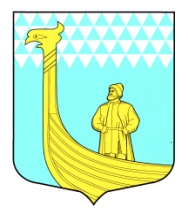                                   А  Д  М   И   Н   И  С  Т  Р  А  Ц  И  ЯМУНИЦИПАЛЬНОГО ОБРАЗОВАНИЯВЫНДИНООСТРОВСКОЕ СЕЛЬСКОЕ ПОСЕЛЕНИЕВОЛХОВСКОГО МУНИЦИПАЛЬНОГО РАЙОНАЛЕНИНГРАДСКОЙ  ОБЛАСТИ                                                   проект   ПОСТАНОВЛЕНИЕдер. Вындин ОстровВолховского района, Ленинградской областиот  «____»  ноября 2015                                                              №____Об утверждении Порядка увольнения  (освобождения от должности) в связи с утратой доверия лиц, замещающих  должности муниципальной службы в МО Вындиноостровское сельское поселениеВ соответствии со статьей 13.1. Федерального закона от 25.12.2008 № 273-ФЗ «О противодействии коррупции», руководствуясь статьями 14.1., 15, 27.1. Федерального закона от 02.03.2007 № 25-ФЗ «О муниципальной службе в Российской Федерации»:1.  Утвердить Порядок увольнения (освобождения от должности) в связи с утратой доверия лиц, замещающих должности муниципальной службы в МО Вындиноостровское сельское поселение, согласно приложению.2.  Контроль за исполнением настоящего постановления оставляю за собой.Глава администрации			                                          М.А. Тимофеева.                    УТВЕРЖДЕН                                                                                             постановлением администрации МО Вындиноостровское СПот «__» ноября 2015 №  _____               (приложение)Порядокувольнения (освобождения от должности) в связи с утратой доверия лиц, замещающих должности муниципальной службы в МО Вындиноостровское сельское поселение1.  Настоящий Порядок увольнения (освобождения от должности) в связи с утратой доверия лиц, замещающих должности муниципальной службы в МО Вындиноостровское сельское поселение, (далее – Порядок) определяет процедуру увольнения в связи с утратой доверий лиц, замещающих должности муниципальной службы в МО Вындиноостровское сельское поселение за несоблюдение ограничений и запретов, требований о предотвращении или об урегулировании конфликта интересов и неисполнение обязанностей, установленных в целях противодействия коррупции Федеральным законом от 02.03.2007 № 25-ФЗ «О муниципальной службе в Российской Федерации», Федеральным законом от 25.12.2008  273-ФЗ «О противодействии коррупции», другими федеральными законами.2.  Муниципальный служащий подлежит увольнению в связи с утратой доверия в случаях:1)  непредставления муниципальным служащим сведений о своих доходах, расходах, об имуществе и обязательствах имущественного характера, а также о доходах, расходах, об имуществе и обязательствах имущественного характера, своих супруги (супруга) и несовершеннолетних детей, либо представление заведомо недостоверных или неполных сведений;2)  непринятие муниципальным служащим, являющимся стороной конфликта интересов, мер по предотвращению или урегулированию конфликта интересов;3)  непринятия муниципальным служащим, являющимся представителем нанимателя, которому стало известно о возникновении у подчиненного ему муниципального служащего личной заинтересованности, которая приводит или может привести к конфликту интересов, мер по предотвращению или урегулированию конфликта интересов.3.  Увольнение в связи с утратой доверия применяется на основании:1)  доклада о результатах проверки, проведенной специалистом  администрации МО Вындиноостровское сельское поселение ответственному за кадры, по информации, представленной в письменном виде в установленном порядке;2)  рекомендации комиссии по соблюдению требований к служебному поведению муниципальных служащих и урегулированию конфликта интересов в МО Вындиноостровское сельское поселение (далее – комиссия), в случае, если доклад о результатах проверки направлялся в комиссию;3)  объяснений муниципального служащего;4)  иных материалов.4.  Увольнение в связи с утратой доверия применяется не позднее одного месяца со дня обнаружения проступка, не считая периода временной нетрудоспособности работника, пребывания его в отпуске. При этом взыскание не может быть применено позднее шести месяцев со дня совершения проступка, а по результатам ревизии, проверки финансово-хозяйственной деятельности или аудиторской проверки – позднее двух лет со дня его совершения. В указанные сроки не включается время производства по уголовному делу.5.  В распоряжении об увольнении в связи с утратой доверия в качестве основания увольнения указывается часть 2 статьи 27.1. Федерального закона РФ от 02.03.2007 № 25-ФЗ «О муниципальной службе в Российской Федерации», статья 13.1. Федерального закона РФ от 25.12.2008 № 273-ФЗ «О противодействии коррупции».6.  Специалист администрации по кадрам знакомит муниципального служащего с распоряжением об увольнении под подпись в течение трех рабочих дней со дня издания соответствующего распоряжения, не считая времени отсутствия работника на работе.Если муниципальный служащий отказывается ознакомиться с указанным распоряжением, то составляется соответствующий акт.7.  Муниципальный служащий вправе обжаловать увольнение в установленном законом порядке.